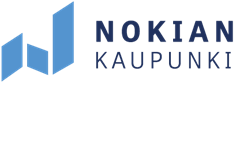 Päivämäärä:SUUN TERVEYDENHUOLTO / PALVELUSETELITOIMINTA PALVELUNTUOTTAJAN TOIMENPIDEHINNASTOSUUN TERVEYDENHUOLTO / PALVELUSETELITOIMINTA PALVELUNTUOTTAJAN TOIMENPIDEHINNASTOSUUN TERVEYDENHUOLTO / PALVELUSETELITOIMINTA PALVELUNTUOTTAJAN TOIMENPIDEHINNASTOSUUN TERVEYDENHUOLTO / PALVELUSETELITOIMINTA PALVELUNTUOTTAJAN TOIMENPIDEHINNASTOPalveluntuottajan nimi:       Palveluntuottajan nimi:       Palvelusta vastaava henkilö:       Palvelusta vastaava henkilö:       KoodiSelitePalvelu-setelin arvoPalvelun-tuottajan hintaSAA01Suun suppea tutkimus20,64SDA01Erittäin suppea parodontologinen hoito22,83SDA02Suppea parodontologinen hoito29,41SDA03Parodontologinen hoito58,63SFA10Yhden pinnan täyte40,00SFA20Kahden pinnan täyte68,13SFA30Kolmen tai useamman pinnan täyte77,99SFA40Hammasterä tai -kruunu97,35SFC01Paikkaushoidon tukitoimenpide20,64SFC00Alustäytepilari83,47SGA01Hampaan ensiapuluonteinen avaus29,41SGA02Hampaan juurikanavien avaus ja laajennus37,08SGA03Hampaan juurikanavien avaus ja laajennus, vaativa53,52SGA04Hampaan juurikanavien avaus ja laajennus, erittäin vaativa83,47SGA05Hampaan juurikaavien avaus ja laajennus, erittäin vaativa ja pitkäkestoinen113,79SGB10Hampaan juuren täyttö, 1-juurikanavainen hammas37,08SGB20Hampaan juuren täyttö, 2-juurikanavinen hammas53,52SGB30Hampaan juuren täyttö, 3-juurikanavinen hammas83,47SGC00Hampaan juurikanavien lääkehoito29,41SGC10Hammasytimen (pulpan) kattaminen29,41SGC40Hammaskruunun restaurointi juurenhoitoa varten tai muu vastaava juurenhoidon toimenpide83,47EBA00Hampaan poisto40,00EBA05Vaativa hampaan poisto ilman leikkausta83,47WX105Pintapuudutus10,59WX110Infiltraatiopuudutus10,59WX290Suun alueen johtopuudutus10,59EB1AAHammasröntgen16,14EB1CAHammasröntgen, lisäkuva8,42Käyttämättä ja perumatta jätetty vastaanottoaikaX